Il presente modulo va compilato dal genitore che ha assistito all’infortunio e trasmesso dallo stesso via mail  (viic82300q@istruzione.it) o consegnato a mano in segreteria nella stessa giornata di accadimentoCOMUNICAseguenti attività:È accaduto quanto segue (specificare la dinamica dell’accaduto e cosa ha causato l’infortunio):Altavilla, …………………………..                Firma ………………………………………………DATI RELATIVI ALL’ALUNNO INFORTUNATO E AI SUOI FAMILIARI (a cura della segreteria)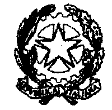  ISTITUTO COMPRENSIVOAltavilla vicentinaSEGNALAZIONE INFORTUNIO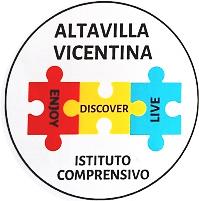 Il sottoscrittoGenitore/tutoredell’alunnofrequentante la classesezionescuola  infanzia  “B. Munari”primaria  “A. Frank” primaria  “L.Da Vinci”scuola  secondaria 1° grado “Marconi”che il giornoalle oredurante lo svolgimento delle TRAGITTO CASA – SCUOLAL’alunno/a esce da scuola alle ore:DATI RELATIVI ALL’ALUNNO CHE HA CAUSATO L’INFORTUNIODATI RELATIVI ALL’ALUNNO CHE HA CAUSATO L’INFORTUNIOCognome e NomeLuogo e data di nascitaAlunnoPadreMadre